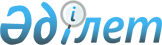 О внесении изменений в решение акима Копинского сельского округа от 1 декабря 2008 года № 6 "О присвоении названия улицам в населенных пунктах Копинского сельского округа"Решение акима Копинского сельского округа Хромтауского района Актюбинской области от 12 ноября 2018 года № 19. Зарегистрировано Управлением юстиции Хромтауского района Департамента юстиции Актюбинской области 16 ноября 2018 года № 3-12-182
      В соответствии со статьей 35 Закона Республики Казахстан от 23 января 2001 года "О местном государственном управлении и самоуправлении в Республике Казахстан", Закона Республики Казахстан от 9 февраля 2009 года "О внесении изменений и дополнений в некоторые законодательные акты Республики Казахстан по вопросам местного государственного управления и самоуправления", аким Копинского сельского округа РЕШИЛ:
      1. Внести в решение акима Копинского сельского округа от 1 декабря 2008 года № 6 "О присвоении названия улицам в населенных пунктах Копинского сельского округа" (зарегистрированное в Реестре государственной регистрации нормативных правовых актов № 3-12-68, опубликованное 25 декабря 2008 года в районной газете "Хромтау") следующие изменения:
      заголовок указанного решения изложить в новой редакции:
      "О присвоении наименований улицам населенных пунктов Копинского сельского округа";
      преамбулу указанного решения изложить в новой редакции:
      "В соответствии со статьей 35 Закона Республики Казахстан от 23 января 2001 года "О местном государственном управлении и самоуправлении в Республике Казахстан", статьей 14 Закона Республики Казахстан от 8 декабря 1993 года "Об административно-территориальном устройстве Республики Казахстан" и с учетом мнения населения соответствующей территории, аким Копинского сельского округа РЕШИЛ:".
      2. Настоящее решение вводится в действие по истечении десяти календарных дней после дня его первого официального опубликования.
					© 2012. РГП на ПХВ «Институт законодательства и правовой информации Республики Казахстан» Министерства юстиции Республики Казахстан
				
      Аким Копинского сельского округа 

Н. Жалтаев
